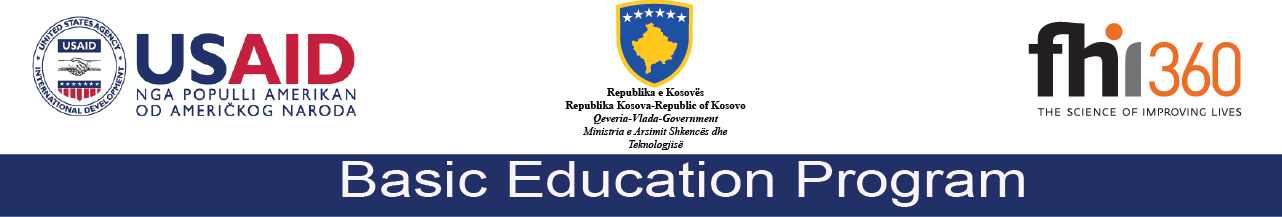 Lënda:  Matematikё Klasa: V / 1Tema:   Numrat nё fucqiMjetet e punës: libri,  tabela e shumёzimitPërdorimi i teknologjisë informative:Lidhja me lëndët e tjera: gjuhё shqipe, njeriu dhe natyraFjalët kyçe: eksponent, bazё, fuqiRezultatet e të nxënit: Në fund të orës mësimore nxënësit do të jenë në gjendje të: Identifikojnё  numrat nё fuqiCaktojnё bazёn dhe eksponentin e fuqisёFormulojnё si fuqi njё prodhim  faktorёsh tё barabartё  dhe anasjelltas                 Kriteret e suksesit :                             -Identifiko  numrat  nё fuqi                            -Cakto  fuqinё e numrave                                -Zbulo prodhimin e fuqisёEvokim:   Terma paraprak Nga nx. do tё kёrkoj tё  gjejnё  prodhimin  e disa faktorёve tё  barabartё .  P.sh.  2∙2 = 4 ;  3 ∙ 3 = 9;4 ∙ 4 = 16;   5 ∙ 5 =25;   etj .Sa herё  po pёrsёriten numrat e njejtё  2 ∙ 2 kjo  mund  tё shkruhet   edhe  2 2Realizim :  Ditari tripjesёsh   Pra, sot do tё mёsojmё  : Numrat nё fuqi Para nx. do tё shpalos  tabelёn e shumёzimit   ata do tё  gjejnё  faktorёt e barabartё  kurse  hapsirёn ku ёshtё prodhimi do ta hijёzojnё me ngjyrё  tё gjelber . Gjё e cila do tё pёrsёritet  deri te  10 ∙ 10 = 100  Nxёnёsit   nё fletoret e tyre do tё vizatojnё njё tabelё trikolonёshe  do tё kёrkoj prej tyre  qё tё vazhdojnё  detyrat   tjera  4 ∙ 4 =16  ;    5 ∙ 5 = 25;     6 ∙ 6 = 36;    7 ∙ 7 = 49;     8 ∙ 8 = 64; .......   Pra, a quhet baza  e fuqisё  kurse  n quhet eksponenti  i fuqisё . Po  5 1 = 5 kur  eksponenti  ёshtё  1 prodhimi  ёshtё  baraz me  bazёn  kurse  vlera e fuqisё    me eksponentin  0  ёshtё e barabart me  1 p.sh. 50 = 1Reflektim : Punё e pavarur Nx. u jap  detyrёn 2 dhe 3  ata do tё  punojnё tё pavarur. 5 ∙ 5 ∙ 5 ∙ 5 =                                      10 ∙ 10 ∙ 10  =                                 25 ∙ 25 ∙ 25  ∙ 25 =  9 3  = ____________                        2 5 = ____________                       5 2  = _____________Vlerёsimi i ndёrsjellё : Nx.ndrrojnё fletoret  me shokun  dhe kontrollojnё  detyrat e shokut .Detyrё shtёpie:  10 dhe 11